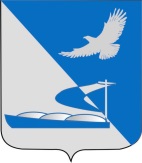 Совет муниципального образования«Ахтубинский район»Р Е Ш Е Н И Е14.12.2017                							                 № 399О признании утратившим силу решение Совета МО «Ахтубинский район» от 21.06.2012 № 43 «Об утверждении Положения о бюджетных кредитах, выделяемых из бюджета МО «Ахтубинский район».Руководствуясь ст. 93.3 Бюджетного кодекса Российской Федерации, Совет муниципального образования «Ахтубинский район»РЕШИЛ:1. Признать утратившим силу решение Совета МО «Ахтубинский район» от 21.06.2012 № 43 «Об утверждении Положения о бюджетных кредитах, выделяемых из бюджета МО «Ахтубинский район».2. Настоящее решение опубликовать в газете «Ахтубинская правда», разместить на  официальном сайте Администрации МО «Ахтубинский район» и на официальном сайте Совета  МО «Ахтубинский район».3. Настоящее решение вступает в силу со дня его официального опубликования.Председатель Совета                                                                         С.Н. НовакГлава муниципального образования                                                В.А. Ведищев